             AGENDATOWN OF FRANKFORDMONTHLY COUNCIL MEETING       January 2, 20247:OOpmMeeting Called to Order		Pledge of Allegiance/In Honor of Veterans and Public Servant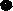 Motion to approve Agenda with any additions and deletions:Presentation and Approval of minutes:December 4, 2023- Town Council MinutesDecember 4, 2023- Executive Session MInutesREPORT OF TOWNS DEPARTMENTS:TreasurerTown ClerkMaintenancePolice DepartmentOLD BUSINESS:Discuss and Vote on Rezoning request for Dean Esham, Tax Map ParcelNumber 433-6.19-93.01 from Residential to Neighborhood BusinessDiscuss SidewalksDiscuss Town Properties 8 Reed Street, Tax Map Parcel 433-6.19-8.00,433-11.07-4.00 Mill Street and 433-6.15-4.00 Shockley DriveDiscuss Elections February 2024NEW:Discuss and Vote on Resolution 2024-0006 Delaware State Housing Authority- Community Block GrantCOMMITEE MEETINGS AND REPORTS:Charter and Ordinance CommitteeTown Park Committee:Fire Hazard CommitteeMaintenance Building CommitteeEnvision of FrankfordCITIZENS PRIVILEGE:	Comments and suggestions from anyone in attendance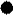 EXECUTIVE SESSION:  Discuss PersonnelPursuant to 29 Del.C.Section 10004 (2) Agenda items as listed may not be considered in sequence. This agenda is subject to change include additional items including Executive Sessions or the deletion of items including Executives Sessions, which arise at the time of the meeting.POSTED: December 22, 2023 